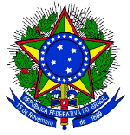 SERVIÇO PÚBLICO FEDERALMINISTÉRIO DA EDUCAÇÃOCENTRO FEDERAL DE EDUCAÇÃO TECNOLÓGICA DE MINAS GERAISDIRETORIA DE GRADUAÇÃODIRETORIA DE PESQUISA E PÓS-GRADUAÇÃOSECRETARIA DE RELAÇÕES INTERNACIONAISEDITAL SRI Nº 11/2019PROCESSO SELETIVO PARA MOBILIDADE DOCENTE INTERNACIONAL APÊNDICE IIITERMO DE CONCORDÂNCIA DE PARTICIPAÇÃO EM PROCESSO SELETIVOMOBILIDADE DOCENTE INTERNACIONAL NO INSTITUTO POLITÉCNICO DE BRAGANÇAEu, ______________________________________________________, matrícula SIAPE nº ________________________________, docente lotado(a) no Departamento _______________________________________________________________________, Campus ________________________________,  do Centro Federal de Educação Tecnológica de Minas Gerais, CEFET – MG, manifesto minha total concordância com os termos do Edital SRI n°11/2019, do processo de seleção para Mobilidade Docente Internacional. Declaro, ainda, que cumpro todos os requisitos necessários à minha participação no processo seletivo e na mobilidade, conforme exigências do referido Edital.SERVIÇO PÚBLICO FEDERALMINISTÉRIO DA EDUCAÇÃOCENTRO FEDERAL DE EDUCAÇÃO TECNOLÓGICA DE MINAS GERAISDIRETORIA DE GRADUAÇÃODIRETORIA DE PESQUISA E PÓS-GRADUAÇÃOSECRETARIA DE RELAÇÕES INTERNACIONAISEDITAL SRI Nº 11/2019PROCESSO SELETIVO PARA MOBILIDADE DOCENTE INTERNACIONAL APÊNDICE IV – PONTUAÇÃO: Produção CientíficaSERVIÇO PÚBLICO FEDERALMINISTÉRIO DA EDUCAÇÃOCENTRO FEDERAL DE EDUCAÇÃO TECNOLÓGICA DE MINAS GERAISDIRETORIA DE GRADUAÇÃODIRETORIA DE PESQUISA E PÓS-GRADUAÇÃOSECRETARIA DE RELAÇÕES INTERNACIONAISEDITAL SRI Nº 11/2019PROCESSO SELETIVO PARA MOBILIDADE DOCENTE INTERNACIONAL APÊNDICE IV – PONTUAÇÃO: Atividades de Orientação e CoordenaçãoNota Total = Total 1 + Total 2_____________________________________Assinatura do(a) docente_______________________, ___/___/______                   Cidade                              DataEstou ciente de que o(a) docente participará do processo seletivo do referido Edital.____________________________________         Carimbo e assinatura do(a) chefe do departamento_______________________, ___/___/______                   Cidade                              DataProdução Científica (2017, 2018 e 2019)Apurada a partir do Currículo Lattes (Limitada a 60 pontos)Produção Científica (2017, 2018 e 2019)Apurada a partir do Currículo Lattes (Limitada a 60 pontos)Produção Científica (2017, 2018 e 2019)Apurada a partir do Currículo Lattes (Limitada a 60 pontos)Produção Científica (2017, 2018 e 2019)Apurada a partir do Currículo Lattes (Limitada a 60 pontos)(*) Não é considerada a organização de livro.(**) Artigo completo, publicado e/ou aceito.Pontuação UnitáriaQuantidade MáximaTotal apurado no LattesSubitem( PU )( QM )( T )Livro Internacional com ISBN *6,02Livro Nacional com ISBN *4,02Capítulo de Livro Internacional4,06Capítulo de Livro Nacional2,06Artigo Completo Periódico Internacional **8,010Artigo Completo Periódico Nacional **4,010Trabalho Completo em Evento Internacional4,05Trabalho Completo em Evento Nacional2,05Patente Internacional6,03Patente Nacional6,03Total 1Total 1Total 1Atividades de Orientação, Coordenação (2017, 2018 e 2019)Apurada a partir do Currículo Lattes (Limitada a 40 pontos)Atividades de Orientação, Coordenação (2017, 2018 e 2019)Apurada a partir do Currículo Lattes (Limitada a 40 pontos)Atividades de Orientação, Coordenação (2017, 2018 e 2019)Apurada a partir do Currículo Lattes (Limitada a 40 pontos)Atividades de Orientação, Coordenação (2017, 2018 e 2019)Apurada a partir do Currículo Lattes (Limitada a 40 pontos)Atividades desenvolvidas nos últimos três anosPontuação UnitáriaQuantidade MáximaTotal apurado no LattesSubitem( PU )( QM )( T )Coordenação de projetos financiados, externos ao CEFET e com comprovação5,03Orientação Doutorado Concluída15,02Orientação Mestrado Concluída7,54Orientação Iniciação Científica Concluída (PIBIC, PIBIC- Jr, PICV e PICV-Jr)3,06Orientação TCC 2 Concluída3,06Orientação Doutorado em Andamento3,02Orientação Mestrado em Andamento1,54Coorientação de Doutorado Concluída5,01Coorientação de Mestrado Concluída3,02Total 2Total 2Total 2